EPPO Datasheet: Agrilus bilineatusLast updated: 2020-04-22IDENTITYHOSTSIn North America, A. bilineatus attacks Castanea dentata (Fagaceae) and numerous species of North American Quercus species (Fagaceae), including Q. alba, Q. coccinea, Q. ellipsoidalis, Q. fusiformis, Q. lyrata, Q. macrocarpa, Q. marilandica,, Q. michauxii, Q. muehlenbergii, Q. nigra, Q. palustris, Q. prinus (= Q. montana), Q. robur, Q. rubra, Q. stellata, Q. texana (= Q. nuttallii and Q. shumardii var. texana), Q. velutina and Q. virginiana (Chittenden, 1900; Chapman, 1915; Fisher, 1928; Haack, 1986; Lewis, 1987; Haack & Accavatti, 1992; Solomon, 1995; Nelson & Hespenheide, 1998; Nelson et al., 2008; Jendek & Poláková, 2014; Petrice & Haack, 2014; EPPO, 2019). Complete development of A. bilineatus in the European species, Q. robur (pedunculate oak), has also been documented in Michigan (Haack,1986; Petrice & Haack, 2014).Host list: Castanea dentata, Castanea, Quercus alba, Quercus coccinea, Quercus ellipsoidalis, Quercus fusiformis, Quercus lyrata, Quercus macrocarpa, Quercus marilandica, Quercus michauxii, Quercus muehlenbergii, Quercus nigra, Quercus palustris, Quercus prinus, Quercus robur, Quercus rubra, Quercus stellata, Quercus texana, Quercus velutina, Quercus virginiana, QuercusGEOGRAPHICAL DISTRIBUTIONA. bilineatus is endemic to eastern North America in regions where chestnut (Castanea) and oak (Quercus) are native. The range of A. bilineatus extends from New Brunswick westward to Manitoba in Canada, southward to Texas and eastward to Florida (Horn, 1891; Hopkins, 1894; Chapman, 1915; Fisher, 1928; Haack, 1980; Nelson et al., 1981; Dunn et al., 1986a; Bright, 1987; Nelson, 1987; Nelson et al., 2008; Hansen et al., 2012; Fauske, 2018; EPPO, 2019; TFPR, 2011; Webster & DeMerchant, 2012).In the EPPO region, A. bilineatus adults have been collected in Turkey in two separate years (2013, 2016) and at two locations over 200 km apart (near and to the east of Istanbul) (Jendek, 2016; Hızal & Arslangündogdu, 2018). A. bilineatus is considered to be established in Turkey (EPPO, 2019).
EPPO Region: Türkiye
North America: Canada (Manitoba, New Brunswick, Nova Scotia, Ontario, Québec), United States of America (Alabama, Arkansas, Colorado, Connecticut, Delaware, Florida, Georgia, Illinois, Indiana, Iowa, Kansas, Kentucky, Louisiana, Maine, Maryland, Massachusetts, Michigan, Minnesota, Mississippi, Missouri, Nebraska, New Hampshire, New Jersey, New York, North Carolina, North Dakota, Ohio, Oklahoma, Pennsylvania, Rhode Island, South Carolina, South Dakota, Tennessee, Texas, Vermont, Virginia, West Virginia, Wisconsin)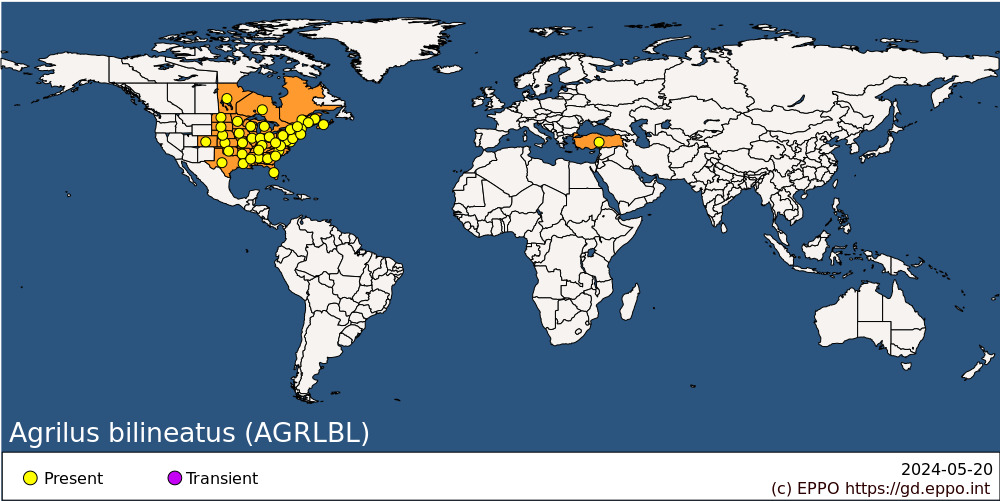 
BIOLOGYThroughout its range, A. bilineatus usually completes its life cycle in a single year, although some individuals can require 2 years (Cote & Allen, 1980), which may be attributed to slower larval developmental rates in vigorous hosts, populations that occur where summers are cool and short, or individuals that develop from eggs that are laid in late summer (Chamorro et al., 2015). Last-instar larvae need to experience an extended cold period before they will pupate and transform to adults, as is common in many Agrilus species that develop in temperate latitudes (Chamorro et al., 2015; Reed et al., 2018).After emerging, adults fly to the crowns of trees and feed on foliage (Chapman, 1915; Dunbar & Stephens, 1976). Such feeding is required for adults to become sexually mature.Adults mate on the trunks and branches of host trees, as well as nearby plants and wood piles (Chapman, 1915). In a field study, A. bilineatus males were attracted to caged females (Dunn & Potter, 1988), suggesting a pheromone was involved but none has yet been discovered. In the closely related species A. planipennis, males were found to use contact and short-range pheromones in addition to visual cues for locating females (Lelito et al., 2007; Poland et al., 2015).Females deposit eggs in bark cracks and crevices, often singularly or sometimes in groups  (Chapman, 1915; Haack & Benjamin, 1982). Females secrete a substance over the eggs (Chapman, 1915), which probably aids in cementing the eggs to the host and reducing desiccation (Chamorro et al., 2015). Females oviposit on different sized host material from the base of the tree trunk to branches as small as 2–4 cm in diameter (Chapman, 1915). A. bilineatus larvae usually hatch from eggs in 10–14 days (Chapman, 1915; Dunbar & Stephens, 1976) and immediately tunnel into the bark. First-instar larvae enter the bark directly from the side of the egg attached to the bark, and therefore are never exposed on the bark surface (Chapman, 1915). Larvae tunnel in the cambial region, scoring both the inner bark (phloem) and outer sapwood (xylem). Larval galleries tend to meander or form a zig-zag pattern, with early instars (first and second) tending to tunnel in any direction, but late instars (third and fourth) tending to tunnel across the wood grain (Chapman, 1915). The larval galleries are packed with frass (Haack, 1985). Larvae typically tunnel into the outer sapwood or the outer bark to moult and then return to the cambial region to feed (Chapman, 1915). Total gallery length for all instars can extend more than 80 centimetres (Chapman, 1915).Starting in late summer, mature fourth (last) instar larvae prepare individual pupal cells in either the outer bark, if the bark is sufficiently thick, or the outer sapwood (Chapman, 1915; Petrice & Haack, 2014). Before constructing the pupal cell, larvae extend their gallery close to the outer bark surface, which creates a pathway that the future adult will enlarge with its mandibles and use to exit the tree the following year (Chamorro et al., 2015). The pupal cell is about half the length of the mature larva’s body. The larva creates the cell by tunnelling so that its head remains close to the ventral side of its body and continues until the head nears the tip of the abdomen, thus situating itself in a J-shaped position to overwinter. In Wisconsin, some larvae begin to construct pupal cells in August, while by October nearly all fourth-instar larvae have constructed pupal cells (Haack & Benjamin, 1982). Larvae that are still early instars in autumn will remain in the cambial region during winter. These larvae resume feeding the following spring and summer, and construct their pupal cell after they are mature, thus overwintering twice before emergence. Immature larvae that overwinter in the cambial region often suffer higher mortality than those that overwinter in pupal cells (Dunbar & Stephens, 1976). Within individual trees, larvae feeding in the upper branches and crown tend to construct pupal cells earlier than those in the trunk (Haack & Benjamin, 1982).Pupation occurs in spring and early summer. Within the pupal cell, the J-shaped mature larva becomes a prepupa by contracting its body to about half its former length and straightening out with its head pointing outward towards the bark surface (Chapman, 1915). The prepupa then moults to the pupal stage. In Wisconsin, pupation occurs from late April into July, peaking in May (Haack & Benjamin, 1982). Pupation was reported to last an average of 10 days indoors by Chapman (1915) and an average of 12 days at 24°C or 9 days at 30°C by Haack & Benjamin (1982).A new adult remains generally motionless within its pupal cell for the first 2 days after eclosion, allowing time for its cuticle to harden, and then it begins to enlarge the exit tunnel it initiated earlier as a larva and finally emerges from the tree in approximately 3 days at 24°C or 2 days at 30°C (Haack & Benjamin, 1982). The exit hole is about 5 mm wide, D-shaped as in a semicircle, with the flat side of the D aligning with the dorsal side of the adult’s body (Haack & Acciavatti, 1992). Adults of both sexes live 8–28 days at temperature conditions ranging from 20°C to 30°C. Adult females appear to oviposit preferentially on stressed trees, such as girdled trees (Dunbar & Stephens, 1976; Cote & Allen, 1980; Haack & Benjamin, 1982; Dunn et al., 1986a), perhaps attracted to the volatile chemical compounds released by the trees (Dunn et al., 1986b).DETECTION AND IDENTIFICATIONSigns and symptomsThe first symptom of A. bilineatus infestation is wilted foliage on scattered crown branches in late summer (Haack & Acciavatti, 1992). This corresponds to the period when most larvae are third and fourth instars whose feeding galleries score deeper into the xylem tissue and ultimately girdle the tree (Haack & Benjamin, 1982). Castanea and Quercus have ring-porous xylem. Water is conducted primarily in the outermost annual ring of xylem in ring-porous trees, making them highly susceptible to girdling by cambial feeding insects. The wilted foliage turns brown and remains attached for several weeks or even months. Such branches will not produce new foliage in subsequent years. Tree death can occur in a single year, especially during A. bilineatus outbreaks, but tree death over a 2–4 -year period is more common. Infestation usually begins in the crown branches and then moves downward along the lower trunk in subsequent years (Haack & Benjamin, 1982; Haack et al., 1983). There is a succession of other bark- and wood-infesting insects that colonize portions of trees previously infested by A. bilineatus (Haack et al., 1983).The principal signs of infestation are the D-shaped exit holes present on the bark surface that adults construct as they chew through the bark during emergence and the frass-packed meandering galleries that larvae construct in the cambial region between the bark and sapwood (Chapman, 1915; Haack & Acciavatti, 1992). Development of ridges or swelling on the bark surface as a result of callus tissue developing over the larval galleries occasionally occurs on thin-barked trees, especially on branches, but less so on the trunks. Signs of adult feeding on the margin of the leaves may be noticeable in mass infestation.TrappingApplying adhesive to plastic bands wrapped around the lower trunk of girdled host trees has been used to capture flying A. bilineatus adults when they land on the stressed trees (Haack & Benjamin, 1982; Dunn et al., 1986a). In addition, A. bilineatus adults have been captured on purple, yellow and green sticky traps (Petrice & Haack, 2014), as well as in green funnel traps coated with fluon to increase slipperiness (Petrice & Haack, 2015). Several species of male Agrilus are attracted to dead Agrilus or 3D-printed adults when used as decoys and placed on host plants (Lelito et al., 2007; Domingue et al., 2015).MorphologyEggsThe eggs of A. bilineatus are oval, creamy white when first deposited, becoming reddish and then tan as they mature (Chapman, 1915). Eggs are about 1–1.2 mm long, 0.5–0.8 mm wide and 0.3 mm thick (Chapman, 1915, Miller, unpublished data). Eggs can be laid singly, or in clusters, with most clusters containing 2–4 eggs (Chapman, 1915; Haack & Benjamin, 1982).LarvaeLarvae are elongate, legless, creamy white to yellowish and dorsoventrally flattened. The head is dark brown (Petrice & Haack, 2014). There are ten abdominal segments, with the last segment terminating in two brown urogomphi (Chamorro et al., 2012; Petrice & Haack, 2014). The presence of urogomphi is characteristic of Agrilus larvae (Burke, 1917). A. bilineatus has four larval instars (Chapman, 1915; Cote & Allen, 1980; Haack & Benjamin, 1982). On emergence from the egg, first-instar larvae measure 1–1.5 mm, while fourth instars reach 18–24 mm (Chapman, 1915). Morphological characters of the urogomphi can be used to distinguish A. bilineatus from some other Agrilus species, such as the Quercus-infesting European species A. sulcicollis (Petrice & Haack, 2014), which has become established in North America.PupaePupae, 6–10 mm in length, are creamy white at first, becoming darker as the adult forms (Chapman, 1915).AdultsAdults are elongate and can vary from 5 to 13 mm in length depending on the condition of the host in which they developed (Haack & Acciavatti, 1992). The head of A. bilineatus is bronzy green in colour while the thorax and abdomen are mostly black with a greenish tinge (Horn, 1891; Fisher, 1928). There is a yellow stripe along each side of the thorax and also along the centre of each elytron. These stripes are very characteristic of this species as no other Agrilus species colonizing oaks in Europe has such stripes. The abdomen has a shiny appearance. Females tend to be more robust than males. However, the main distinguishing character between the sexes is presence of a central groove along the second abdominal sternite on males and the lack thereof on females.PATHWAYS FOR MOVEMENTNatural dispersal through adult flight has not been studied in A. bilineatus. However, adults of a related species, A. planipennis, flew an average of 1.3 km/day, with some flying more than 7 km/day in flight mill studies (Taylor et al., 2010). Bark- and wood-infesting insects, including most Agrilus species, can be transported in live plants as well as wood products such as logs, firewood, solid wood packaging, lumber, bark and wood chips (Meurisse et al., 2019). As for live plants, such as nursery stock, no signs of infestation (e.g. exit holes) are obvious until a year or two after oviposition. Similarly, for the wood products, Agrilus individuals would be most likely to complete development in items with some bark (e.g. logs and dunnage), given that Agrilus larvae feed in the cambial region and pupate in either the outer bark or outer sapwood. For example, during 1984–2008, there were 49 distinct interceptions of Agrilus individuals at US ports-of-entry, of which 5 interceptions were in live plants, 30 in dunnage, 13 in crating and pallets, and 1 at large (Haack, unpublished data). In cut firewood stored outdoors, Petrice & Haack (2007) recorded successful adult emergence of A. planipennis for 2 years after infested trees were cut. Although live Agrilus life stages could be transported in bark or wood chips (McCullough et al., 2007; Økland et al., 2012), the risk of individuals completing development would be greatest for those transported as J-shaped mature larvae, prepupae, pupae and pharate adults because they no longer need to feed before transforming to adults or emerging. Another method of inadvertent human-assisted dispersal, although more relevant for already established insects, is through ‘hitchhiking’ whereby Agrilus adults are moved on the outside or inside of vehicles (Buck & Marshall, 2008).PEST SIGNIFICANCEEconomic impactIn North America, A. bilineatus is usually a secondary pest, infesting and killing Castanea and Quercus trees weakened by various stress events. For example, widespread A. bilineatus outbreaks have frequently followed periods of severe drought (Hursh & Haasis, 1931; Haack & Benjamin, 1982; Mattson & Haack, 1987; Haack & Mattson, 1989; Millers et al., 1989) and defoliation (Knull, 1932; Baker, 1941; Staley, 1965; Nichols, 1968; Kegg, 1971; Dunbar & Stephens, 1975; Wargo, 1977; Cote & Allen, 1980; Haack, 1985; Millers et al., 1989; Stringer et al., 1989; Muzika et al., 2000). Other outbreaks of A. bilineatus have followed ice storms, hail damage and late spring frost events (Haack, 1985). Individual trees or small groups of trees have also been killed by A. bilineatus in areas where soil compaction has occurred or soil levels have dramatically changed, which can occur during construction in wooded sites (Felt & Bromley, 1932; Haack & Acciavatti, 1992; Koval & Heimann, 1997). Individual outbreaks usually persist for a few years, often subsiding once normal rainfall resumes or defoliator populations fall to endemic levels. A. bilineatus has also been reported to infest host trees that were already infected with various tree pathogens, such as the causal agent of armillaria root rot (Armillaria spp.; Wargo, 1977; Wargo et al., 1983), oak wilt [Bretziella fagacearum (=Ceratocystis fagacearum); Stambaugh et al., 1955; Lewis, 1987] and chestnut blight (Cryphonectria parasitica; Dunn et al., 1990; Metcalf & Collins, 1911).At this time, Q. robur is the only European tree species known to be highly susceptible to A. bilineatus, given that apparently healthy trees were infested and killed in Michigan (Haack, 1986; Haack, unpublished data). A. bilineatus also readily attacked Q. robur trees in Michigan that were artificially girdled to induce stress, and among these trees A. bilineatus attacked trees showing less evidence of stress compared to A. sulcicollis (Petrice & Haack, 2014). However, the seed sources of the Q. robur trees planted in Michigan likely do not fully represent the total genetic diversity found in Europe. Nevertheless, if European Castanea and Quercus species are as susceptible to A. bilineatus as are Eurasian Betula species to the North American borer A. anxius (Miller et al., 1991; Nielsen et al., 2011), then A. bilineatus could become a devastating forest pest in Europe given the importance of these tree species (Conedera et al., 2016; Eaton et al., 2016). Alternatively, A. bilineatus could become another important contributing factor to chestnut and oak decline in Europe, joining the many other European borers already present (Evans et al., 2004; Sallé et al., 2014; Reed et al., 2018).ControlWhen considering control options for borers such as Agrilus species, it is important to consider that Agrilus beetles typically infest weakened trees preferentially and the first or second years of infestation may go undetected until exit holes are visible on the bark surface after adults emerge. Therefore, efforts to maintain good tree health have been recommended for decades (Chittenden, 1897; Burke, 1910; Haack & Acciavatti, 1992; Koval & Heimann, 1997). Note that the above relationship between successful Agrilus infestation and weakened trees is typical for native Agrilus infesting native trees, but when an Agrilus species encounters a non-coevolved host tree, the Agrilus beetles can often infest and kill apparently healthy trees.Several control methods have been recommended to lower A. bilineatus populations. For example, considering cultural control options, sanitation cutting of infested branches or trees prior to adult emergence, followed by burning or chipping, has long been recommended (Hopkins, 1904; Felt, 1924; Dunbar & Stephens, 1976; Haack, 1985; Haack & Acciavatti, 1992; Koval & Heimann, 1997). Alternatively, cutting infested trees early in summer when most larvae are early instars, and simply allowing the logs to remain in the forest, can greatly reduce subsequent adult emergence because the host tissues dry out too quickly to support complete larval development (Haack & Benjamin, 1980a). Cutting logs in shorter sections can hasten desiccation and increase larval mortality. Chipping of infested wood greatly reduces survival of A. bilineatus (Dunbar & Stephens, 1974) and similarly for other Agrilus such as A. auroguttatus (Jones et al., 2013) and A. planipennis (McCullough et al., 2007).Several insecticides have been used over the past century to protect against or treat host trees with A. bilineatus infestation, many of which are now prohibited. Insecticides can also be used to control defoliating insects, which should help maintain host vigour and thus reduce susceptibility to A. bilineatus (Felt & Bromley, 1931; Haack & Acciavatti, 1992). Insecticides used to target A. bilineatus have been applied as trunk and foliar sprays for leaf-feeding and egg-laying adults, as well as sprays to the bark surface of trees and logs to target the overwintering stages and adults as they chew through the bark (Felt, 1935; Dunbar & Stephens, 1974, 1976; Haack & Benjamin, 1980b; Herms et al., 2014). Since the early 2000s, several new insecticides (e.g. azadirachtin, emamectin benzoate, clothianidin, dinotefuran and imidacloprid) have been tested in the United States for control of A. auroguttatus (Coleman et al., 2016, 2017) and A. planipennis (Petrice & Haack, 2006; McCullough et al., 2011; Herms et al., 2014; Smitley et al., 2015). The above new classes of insecticides are registered in the United States for other buprestid borers, including A. bilineatus. These newer products can be applied as soil drenches, soil injections, trunk injections or cover sprays on the trunk, branches and foliage (Herms et al., 2014). One promising product is emamectin benzoate, a systemic insecticide administered by trunk injection, which has demonstrated 2-year control against both Agrilus larvae and leaf-feeding adults (Herms et al., 2014; McCullough et al., 2011).In addition to the above control methods, practices that maintain good tree health, such as fertilization and watering, have long been recommended (Dunbar & Stephens, 1976). Such practices are best suited for urban areas or valuable shade trees. However, at a forest stand level, thinning in advance of gypsy moth (Lymantria dispar) defoliation appeared to lessen subsequent Quercus mortality caused by A. bilineatus (Muzika et al., 1997).The current heat treatment standard in ISPM 15 for wood packaging materials requires that a minimum core temperature of 56°C be maintained for 30 continuous minutes. Haack and Petrice (unpublished data) recorded 99% A. bilineatus mortality in oak logs subjected to 56°C for 30 minutes while holding the heating chamber temperature constant at 65°C or less. However, there was 100% A. bilineatus mortality at a core temperature of 56°C when the chamber was held at 70°C or more, or at a core temperature of 60°C no matter the chamber temperature. Given that many commercial kilns run at chamber temperatures exceeding 70°C, complete mortality of A. bilineatus life stages would be expected for the vast majority of wood that is heat treated to current ISPM 15 standards.Several parasitoids and predators of A. bilineatus have been reported in the literature. Some of the larval parasitoids include species of Atanycolus (Braconidae), Leluthia (Braconidae), Phasgonophora (Chalcididae), Spathius (Braconidae) and Wroughtonia (Braconidae) (Hopkins, 1892; Chittenden, 1897; Chapman, 1915; Cote & Allen, 1980; Haack et al., 1981; Petrice & Haack, 2014). Similarly, some of the larval and pupal predators were species of Adelocera (Elateridae), Cymatodera (Cleridae), Phyllobaenus (Cleridae) and Tenebrioides (Trogossitidae) (Dunbar & Stephens, 1976; Cote & Allen, 1980; Haack et al., 1981). Various bird species also feed on A. bilineatus adults and within-tree life stages (Dunbar & Stephens, 1976; Cote & Allen, 1980).Phytosanitary riskThe broad range of A. bilineatus in eastern North America, from southern Canada to the southern United States, indicates that A. bilineatus can tolerate a wide array of climatic conditions and therefore could likely establish throughout much of the EPPO region where its host trees are present. Castanea sativa, the only native species of Castanea in Europe, occurs from England and Belgium in northern Europe, southward to Morocco in North Africa, and eastward through southern Europe to Azerbaijan (Conedera et al., 2016). There are many species of Quercus in Europe, with some reaching southern Norway, Sweden and Finland (Q. robur and Q. petraea), while others reach northern Africa (Q. afares, Q. ilex and Q. suber) (Quercus Portal, 2017). Q. robur has the largest geographic range of any of the European oaks, extending from Scotland and Norway in the north to Portugal, Greece and Turkey in the south and eastward in Russia to the Urals (Eaton et al., 2016). Castanea sativa and the many European Quercus species are important as timber and ornamentals trees, as well as for food for humans and wildlife (Conedera et al., 2016; Eaton et al., 2016). In North America, the only European tree species that A. bilineatus has been documented to infest is Q. robur. In these situations, both occurring in Michigan, A. bilineatus apparently infested and killed Q. robur trees planted as ornamentals on the Michigan State University (MSU) campus (Haack, unpublished data), and at two MSU Experimental Forest genetic test sites where it was inter-planted with native Q. alba and Q. rubra trees (Haack, 1986).PHYTOSANITARY MEASURESA. bilineatus was added to the EPPO Alert List in 2018 (EPPO, 2018) and to the EPPO A2 list in 2019. Suggested phytosanitary measures are specified in the pest risk analysis (PRA) performed by EPPO in 2018 (EPPO, 2019) and these are as follows. Plants for planting of Castanea spp. and Quercus spp. should originate from pest-free areas or pest-free sites of production under complete physical isolation, plants being packed in conditions preventing infestation during transport (or commercialized outside the period where adults are present). Round wood and sawn wood of more than 6 mm thickness of Castanea spp. and Quercus spp. should either originate in pest-free areas or undergo debarking followed by heat treatment, irradiation or fumigation. Alternatively, the bark may be removed with 2.5 cm of outer xylem. Bark and cut branches of Castanea spp. and Quercus spp. should originate in pest-free areas. Wood chips, hogwood and processing wood residues should originate in pest-free areas and be stored and transported under control of the NPPO to prevent contamination by adults. Wood packaging material should undergo treatment according to ISPM 15.REFERENCESBaker WL (1941) Effect of gypsy moth defoliation on certain forest trees. Journal of Forestry 39, 1017–1022.Bright DE. (1987) The Metallic Wood-Boring Beetles of Canada and Alaska, Coleoptera: Buprestidae. The Insects and Arachnids of Canada, Part 15. Biosystematics Research Center, Ottawa (CA).Buck JH & Marshall JM (2008) Hitchhiking as a secondary dispersal pathway for adult emerald ash borer, Agrilus planipennis. The Great Lakes Entomologist 41, 197–199.Burke HE (1910) Injuries to Forest Trees by Flat-headed Borers, pp. 399–415. Yearbook of the United States Department of Agriculture 1909, Washington (US).Burke HE (1917) Flat headed borers affecting forest trees in the United States. USDA Bulletin 437. Washington, DC.Chamorro ML, Jendek E, Haack RA, Petrice TR, Woodley NE, Konstantinov AS et al. (2015) Illustrated Guide to the Emerald Ash Borer Agrilus planipennis Fairmaire and Related Species (Coleoptera, Buprestidae). Pensoft, Sofia.Chamorro ML, Volkovitsh MG, Poland TM, Haack RA & Lingafelter SW (2012) Preimaginal stages of the emerald ash borer, Agrilus planipennis Fairmaire (Coleoptera: Buprestidae): an invasive pest on ash trees (Fraxinus). PLoS ONE 7(3), e33185. https://doi.org/10.1371/journal.pone.0033185.Chapman RN (1915) Observations on the life history of Agrilus bilineatus. Journal of Agricultural Research 3, 283–294.Chittenden FH (1897) The Twolined Chestnut Borer (Agrilus bilineatus Weber). United States Department of Agriculture, Division of Entomology Circular 24.Chittenden FH. (1900) Food plants and injury of North American species of Agrilus, pp. 64–68. United States Department of Agriculture, Division of Entomology Bulletin 22, Washington (US).Coleman TW, Smith SL, Jones MI, Graves AD & Strom BL (2016) Effect of contact insecticides against the invasive goldspotted oak borer (Coleoptera: Buprestidae) in California. Journal of Economic Entomology 109, 2436–2445.Coleman TW, Smith SL, Jones MI, Graves AD & Strom BL (2017) Efficacy of systemic insecticides for control of the invasive goldspotted oak borer (Coleoptera: Buprestidae) in California. Journal of Economic Entomology 110, 2129–2139.Conedera M, Tinner W, Krebs P, de Rigo D & Caudullo G. (2016) Castanea sativa in Europe: distribution, habitat, usage and threats. In European Atlas of Forest Tree Species (Eds by San-Miguel-Ayanz J, De Rigo D, Caudullo G, Houston Durrant T & Mauri A), pp. 78–79. Publications Office of the European Union, Luxembourg.Cote WA & Allen DC (1980) Biology of two-lined chestnut borer, Agrilus bilineatus, in Pennsylvania and New York. Annals of the Entomological Society of America 73, 409–413.Domingue MJ, Pulsifer DP, Lakhtakia A, Berkebile J, Steiner KC, Lelito JP et al. (2015) Detecting emerald ash borers (Agrilus planipennis) using branch traps baited with 3D-printed beetle decoys. Journal of Pest Science 88, 267–279.Dunbar DM & Stephens GR (1974) Twolined chestnut borer: effects of storage conditions, processing, and insecticides on its survival in oak logs. Journal of Economic Entomology 67, 427–429.Dunbar DM & Stephens GR (1975) Association of two-lined chestnut borer and shoestring fungus with mortality of defoliated oak in Connecticut. Forest Science 21, 169–174.Dunbar DM & Stephens GR (1976) The bionomics of the two-lined chestnut borer. In Perspectives in Forest Entomology (Eds. Anderson JF & Kaya HK), pp. 73–83. Academic Press, New York (US).Dunn JP, Kimmerer TW & Nordin GL (1986a) The role of host tree condition in attack of white oaks by the twolined chestnut borer, Agrilus bilineatus (Weber) (Coleoptera: Buprestidae). Oecologia 70, 596–600.Dunn JP, Kimmerer TW & Nordin GL (1986b) Attraction of the twolined chestnut borer, Agrilus bilineatus (Weber) (Coleoptera: Buprestidae), and associated borers to volatiles of stressed white oak. The Canadian Entomologist 118, 503–509.Dunn JP & Potter DA (1988) Evidence for sexual attraction by the twolined chestnut borer, Agrilus bilineatus (Weber) (Coleoptera: Buprestidae). The Canadian Entomologist 120, 1037–1039.Dunn JP, Potter DA & Kimmerer TW (1990) Attraction of the twolined chestnut borer (Coleoptera: Buprestidae) to scarlet oaks infected with chestnut blight fungus. Environmental Entomology 19, 239–243.Eaton E, Caudullo G, Oliveira S & de Rigo D. (2016) Quercus robur and Quercus petraea in Europe: distribution, habitat, usage and threats. In European Atlas of Forest Tree Species (Ed. San-Miguel-Ayanz J, De Rigo D, Caudullo G, Houston Durrant T & Mauri A), pp. 160–163. Publication Office of the European Union, Luxembourg.EPPO (2018) Pest Alert List: Agrilus bilineatus (Coleoptera: Buprestidae). https://gd.eppo.int/taxon/AGRLBL/documents [accessed on 01 August 2019]EPPO (2019) Document 19-24767 Pest Risk Analysis for Agrilus bilineatus. https://gd.eppo.int/taxon/AGRLBL/documents [accessed on 01 August 2019]Evans HF, Moraal LG & Pajares JA (2004) Biology, ecology and economic importance of Buprestidae and Cerambycidae. In Bark and Wood Boring Insects in Living Trees in Europe, a Synthesis (Eds Lieutier F, Day RK, Battisti A, Gregoire J-C & Evans FH), pp. 447–474. Kluwer Academic Publishers, Dordrecht (NL).Fauske G. (2018) Personal communication on 27 August 2018 providing collection records of Agrilus bilineatus in North Dakota based on specimens housed in the North Dakota State University insect Collection. Email message on file at EPPO.Felt EP (1924) Manual of Tree and Shrub Insects. MacMillan Co, New York (US).Felt EP (1935) The important shade tree insects in 1934. Journal of Economic Entomology 28, 390–393.Felt EP & Bromley SW (1931) Observations on shade tree insects. Journal of Economic Entomology 24, 157–162.Felt EP & Bromley SW (1932) Observations on shade tree insects. Journal of Economic Entomology 25, 39–46.Fisher WS (1928) A revision of the North American species of buprestid beetles belonging to the genus Agrilus. United States National Museum Bulletin 145. Washington DC.Haack RA (1980) The Biology and Ecology of the Twolined Chestnut Borer, Agrilus bilineatus, in Southern Wisconsin. Master’s Thesis, Department of Entomology, University of Wisconsin, Madison.Haack RA (1985) Management prescriptions for the twolined chestnut borer. In Challenges in Oak Management and Utilization Proceedings (Ed. Johnson J), pp. 42–53. Cooperative Extension Service, University Wisconsin, Madison (US).Haack RA (1986) English oaks in Michigan: Are they susceptible to two-lined chestnut borer? Newsletter of the Michigan Entomological Society 31(4), 6.Haack RA & Acciavatti RE (1992) Twolined chestnut borer. Forest Insect & Disease Leaflet, 168. USDA Forest Service, Washington (US)Haack RA & Benjamin DM (1980a) Influence of time of summer felling of infested oaks on larval development and adult emergence of the twolined chestnut borer, Agrilus bilineatus. University Wisconsin Forestry Research Note 236.Haack RA & Benjamin DM (1980b) Insecticidal control of the twolined chestnut borer, Agrilus bilineatus, in oak bark in May. University Wisconsin Forestry Research Note 237.Haack RA & Benjamin DM (1982) The biology and ecology of the twolined chestnut borer, Agrilus bilineatus (Coleoptera: Buprestidae), on oaks, Quercus spp., in Wisconsin. The Canadian Entomologist 114, 385–396.Haack RA, Benjamin DM & Haack KD (1983) Buprestidae, Cerambycidae, and Scolytidae associated with successive stages of Agrilus bilineatus (Coleoptera: Buprestidae) infestations of oaks in Wisconsin. Great Lakes Entomologist 16, 47–55.Haack RA, Benjamin DM & Schuh BA (1981) Observations on the biology of Phasgonophora sulcata (Hymenoptera: Chalcididae), a larval parasitoid of the twolined chestnut borer, Agrilus bilineatus (Coleoptera: Buprestidae), in Wisconsin. Great Lakes Entomologist 14, 113–116.Haack RA & Mattson WJ (1989) They nibbled while the forests burned. Natural History 98, 56–57.Hansen JA, Basham JP, Oliver JB, Youseef NN, Klingeman WE, Moulton JK et al. (2012) New state and host plant records for metallic wood-boring beetles (Coleoptera: Buprestidae) in Tennessee, U.S.A. The Coleopterists Bulletin 66, 337–343.Herms DA, McCullough DG, Smitley DR, Sadof CS, Williamson RC & Nixon PL (2014) Insecticide options for protecting ash trees from emerald ash borer. North Central IPM Center Bulletin. Online at: http://www.emeraldashborer.info/files/Multistate_EAB_Insecticide_Fact_Sheet.pdf [accessed on 01 August 2019].Hızal E & Arslangündogdu Z (2018) The first record of two-lined chestnut borer Agrilus bilineatus (Weber, 1801) (Coleoptera: Buprestidae) from Europe. Entomological News 127, 333–335.Hopkins AD (1892) Some bred West Virginia Braconidae. Insect Life 4, 256–259.Hopkins AD (1894) Notes on some discoveries and observations of the year in West Virginia. Insect Life 7, 145–151.Hopkins AD (1904) Insect injuries to hardwood forest trees, pp. 313–328. Yearbook of the United States Department of Agriculture 1903, Washington (US).Horn GH (1891) The species of Agrilus of boreal America. Transactions of the American Entomological Society 18, 277–336.Hursh CR & Haasis FW (1931) Effects of 1925 summer drought on southern Appalachian hardwoods. Ecology 12, 380–386.Jendek E (2016) Taxonomic, nomenclatural, distributional and biological study of the genus Agrilus (Coleoptera: Buprestidae). Journal of Insect Biodiversity 4(2), 1–57.Jendek E & Poláková J (2014) Host Plants of World Agrilus (Coleoptera, Buprestidae) A Critical Review. Springer, Cham (CH).Jones MI, Coleman TW, Graves AD, Flint ML & Seybold SJ (2013) Sanitation options for managing oak wood infested with the invasive goldspotted oak borer (Coleoptera: Buprestidae) in Southern California. Journal of Economic Entomology 106, 235–246.Kegg JD (1971) The impact of gypsy moth: repeated defoliation of oak in New Jersey. Journal of Forestry 69, 852–854.Knull JN (1932) Observations on three important forest insects. Journal of Economic Entomology 25, 1196–1203.Koval CF & Heimann HF (1997) A2902 oak disorder: twolined chestnut borer. Cooperative Extension Service, University Wisconsin, Madison (US).Lelito PL, Fraser I, Mastro VC, Tumlinson JH, Böröczky K & Baker TC (2007) Visually mediated paratrooper copulations’ in the mating behavior of Agrilus planipennis (Coleoptera: Buprestidae), a highly destructive invasive pest of North American ash trees. Journal of Insect Behavior 20, 537–552.Lewis R (1987) Trunk injury and fungal transport by Agrilus bilineatus, Chrysobothris femorata, and Xyloterinus sp. in oak wilt infected trees in Texas. Journal of the Mississippi Academy of Sciences 32, 41–46.Mattson WJ & Haack RA (1987) The role of drought in outbreaks of plant-eating insects. BioScience 37, 110–118.McCullough DG, Poland TM, Anulewicz AC, Lewis P & Cappaert D (2011) Evaluation of Agrilus planipennis control provided by emamectin benzoate and two neonicotinoid insecticides, one and two seasons after treatment. Journal of Economic Entomology 104, 1599–612.McCullough DG, Poland TM, Cappaert D, Clark EL, Fraser I, Mastro V et al. (2007) Effects of chipping, grinding, and heat on survival of emerald ash borer, Agrilus planipennis (Coleoptera: Buprestidae), in chips. Journal of Economic Entomology 100, 1304–1315.Metcalf H & Collins JF (1911) The control of the chestnut bark disease. US Department of Agriculture, Farmers’ Bulletin 467.Meurisse N, Rassati D, Hurley BP, Brockerhoff EG & Haack RA (2019) Common pathways by which non-native forest insects move internationally and domestically. Journal of Pest Science 92, 13–27.Miller RO, Bloese PD, Hanover JW & Haack RA (1991) Paper birch and European white birch vary in growth and resistance to bronze birch borer. Journal of the American Society for Horticultural Science 116, 580–584.Millers I, Shriner DS & Rizzo D. (1989) History of Hardwood Decline in the Eastern United States. USDA Forest Service, General Technical Report NE-126, Broomall (US).Muzika RM, Liebhold A & Gottschalk K. (1997) Silvicultural methods of Lymantria dispar L. management: effects on Agrilus bilineatus (Weber) populations. In Proceedings: Integrating cultural tactics into the management of bark beetle and reforestation pests (Eds Grégoire JC, Liebhold AM, Stephen FM, Day KR & Salom SM), pp. 9–14.USDA Forest Service, General Technical Report NE-236, Radnor (US).Muzika RM, Liebhold AM & Twery MJ (2000) Dynamics of twolined chestnut borer, Agrilus bilineatus, as influenced by defoliation and selection thinning. Agricultural and Forest Entomology 2, 283–289.Nelson GH (1987) Additional notes on the biology and distribution of Buprestidae (Coleoptera) in North America, II. The Coleopterists Bulletin 41, 57–65.Nelson GH & Hespenheide HA (1998) A re-evaluation of some Agrilus Curtis species (Coleoptera: Buprestidae). The Coleopterists Bulletin 52, 31–34.Nelson GH, Verity DS & Westcott RL (1981) Additional notes on the biology and distribution of Buprestidae (Coleoptera) of North America. The Coleopterists Bulletin 35, 129–152.Nelson GH, Walters GC, Haines RD & Bellamy CL (2008) A catalog and bibliography of the Buprestoidea of America north of Mexico. The Coleopterists Society, Special Publication 4, 274 pp.Nichols JO (1968) Oak mortality in Pennsylvania: a ten-year study. Journal of Forestry 66, 681–694.Nielsen DG, Muilenburg VL & Herms DA (2011) Interspecific variation in resistance of Asian, European, and North American birches (Betula spp.) to bronze birch borer (Coleoptera: Buprestidae). Environmental Entomology 40, 648–653.Økland B, Haack RA & Wilhelmsen G (2012) Detection probability of forest pests in current inspection protocols – A case study of the bronze birch borer. Scandinavian Journal of Forest Research 27, 285–297.Petrice TR & Haack RA (2006) Efficacy of three insecticides applied to bark to control Agrilus planipennis (Coleoptera: Buprestidae). The Great Lakes Entomologist 39, 27–33.Petrice TR & Haack RA (2007) Can emerald ash borer, Agrilus planipennis (Coleoptera: Buprestidae), emerge from logs two summers after infested trees are cut? The Great Lakes Entomologist 40, 92–95.Petrice TR & Haack RA (2014) Biology of the European oak borer in Michigan, United States of America, with comparisons to the native twolined chestnut borer. The Canadian Entomologist 146, 36–51.Petrice TR & Haack RA (2015) Comparison of different trap colors and types for capturing adult Agrilus (Coleoptera: Buprestidae) and other buprestids. Great Lakes Entomologist 48, 45–66.Poland TM, Chen Y, Koch J & Pureswaran D (2015) Review of the emerald ash borer (Coleoptera: Buprestidae), life history, mating behaviours, host plant selection, and host resistance. The Canadian Entomologist 147, 252–262.Portal Quercus (2017) Quercus portal: A European genetic and genomic web resources for Quercus. https://arachne.pierroton.inra.fr/QuercusPortal/ [accessed on 01 August 2019]Reed K, Denman S, Leather SR, Forster J & Inward DJG (2018) The lifecycle of Agrilus biguttatus: the role of temperature in its development and distribution, and implications for acute oak decline. Agricultural and Forest Entomology 20, 334–346.Sallé A, Nageleisen LM & Lieutier F (2014) Bark and wood boring insects involved in oak declines in Europe: Current knowledge and future prospects in a context of climate change. Forest Ecology and Management 328, 79–93.Smitley DR, Herms DA & Davis TW (2015) Efficacy of soil-applied neonicotinoid insecticides for long-term protection against emerald ash borer (Coleoptera: Buprestidae). Journal of Economic Entomology 108, 2344–2353.Solomon JD (1995) Guide to Insect Borers in North American Broadleaf Trees and Shrubs. USDA Forest Service, Agriculture Handbook, AH-706. https://www.fs.usda.gov/treesearch/pubs/22150 [accessed on 01 August 2019]Staley JM (1965) Decline and mortality of red oak and scarlet oaks. Forest Science 11, 2–17.Stambaugh WJ, Fergus CL, Craighead FC & Thompson HE (1955) Viable spores of Endoconidiophora fagacearum from bark and wood-boring beetles. Plant Disease Reporter 39, 867–871.Stringer JW, Kimmerer TW, Overstreet JB & Dunn JP (1989) Oak mortality in eastern Kentucky. Southern Journal of Applied Forestry 13, 86–91.Taylor RAJ, Bauer LS, Poland TM & Windell KN (2010) Flight performance of Agrilus planipennis (Coleoptera: Buprestidae) on a flight mill and in free flight. Journal of Insect Behavior 23, 128–148.VTFPR (Vermont Department of Forests, Parks and Recreation) (2011) Forest Insect and Disease Conditions in Vermont 2011. Vermont Agency of Natural Resources, Department of Forests, Parks & Recreation, Waterbury (US). https://fpr.vermont.gov/sites/fpr/files/Forest_and_Forestry/Forest_Health/Library/Final2011ConditionsReport.pdf [accessed on 01 August 2019]Wargo PM (1977) Armillariella mellea and Agrilus bilineatus and mortality of defoliated oak trees. Forest Science 23, 485–492.Wargo PM, Houston DR & LaMadeleine LA (1983) Oak Decline. Forest Insect & Disease Leaflet, 165. USDA Forest Service, Washington (US)Webster RP & DeMerchant I (2012) New Coleoptera records from New Brunswick, Canada: Buprestidae. ZooKeys 179, 55–65.ACKNOWLEDGEMENTSThis datasheet was prepared by Robert A. Haack and Toby R. Petrice, US Department of Agriculture, Forest Service, Northern Research Station, Lansing, MI, USA.How to cite this datasheet?EPPO (2024) Agrilus bilineatus. EPPO datasheets on pests recommended for regulation. Available online. https://gd.eppo.intDatasheet historyThis datasheet was first published in the EPPO Bulletin in 2020 and is now maintained in an electronic format in the EPPO Global Database. The sections on 'Identity', ‘Hosts’, and 'Geographical distribution' are automatically updated from the database. For other sections, the date of last revision is indicated on the right.EPPO (2020) Agrilus bilineatus. Datasheets on pests recommended for regulation. EPPO Bulletin 50(1), 158-165. https://onlinelibrary.wiley.com/doi/epdf/10.1111/epp.12641 Preferred name: Agrilus bilineatus
Authority: (Weber)
Taxonomic position: Animalia: Arthropoda: Hexapoda: Insecta: Coleoptera: Buprestidae
Other scientific names: Agrilus aurolineatus Gory, Agrilus bivittatus Kirby, Agrilus flavolineatus Mannerheim, Buprestis bilineata Weber
Common names in English: two-lined chestnut borer, twolined chestnut borer (US)
view more common names online...
EPPO Categorization: A2 list, Alert list (formerly)
view more categorizations online...
EPPO Code: AGRLBL
more photos...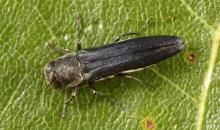 